Гуманитарный проектучреждения «Территориальный центр социального обслуживания населения «Тёплый дом» (УТЦСОН «Тёплый дом»)Наименование проекта: «Транзитный центр для лиц в кризисной ситуации»Срок реализации проекта: 2 года, 24 месяца.Организация-заявитель, предлагающая проект: Учреждение территориальный центр социального обслуживания населения «Тёплый дом».Цель проекта: содействие развитию новых социальных услуг для людей                   из социально незащищенных слоёв населения посредством организации работы Транзитного центра.Задачи, планируемые к выполнению в рамках реализации проекта:Создать службу помощи социально незащищённым категориям населения посредством открытия Транзитного центра с предоставлением в нём мест для временного проживания до разрешения кризисной ситуации.Организовать работу по повышению квалификации специалистов социальной сферы  для оказания профессиональной поддержки лицам в кризисном состоянии.Целевая группа: лица в кризисной ситуации (жертвы насилия в семье, пострадавшие от стихийных бедствий, техногенных катастроф, лица из числа детей-сирот и оставшиеся без попечения родителей, семьи в ситуации развода, конфликта, лица с низким уровнем дохода, безработные граждане, лица, освободившиеся из мест лишения свободы, созависимые члены семей алкоголиков и наркоманов).Краткое описание мероприятий проекта:Приобретение двухкомнатной квартиры для организации в ней Транзитного центра и консультирования специалистами: ремонт помещения, приобретение мебели и оргтехники, оснащение Транзитного центра предметами интерьера               и быта, предметами первой необходимости.Обучение 2-х специалистов, работающих с кризисным состоянием.Организация работы с целевой группой проекта (образовательные курсы,  психологическая терапия и юридическое консультирование (индивидуальные            и групповые) приобретение оргтехники, психологического инструментария             и инвентаря, канцелярских принадлежностей, формирование тематической библиотеки.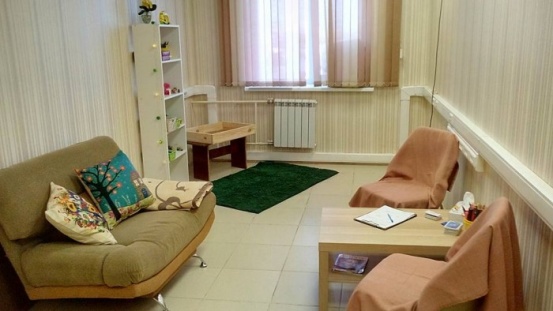 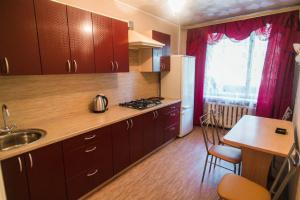 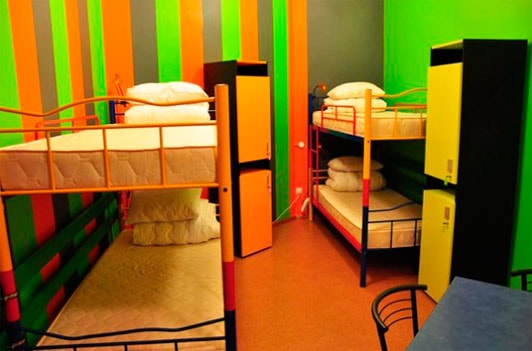 Общий объём финансирования (в долларах США) 86 200Общий объём финансирования (в долларах США) 86 200Источник финансированияОбъём финансирования (в долларах США)Средства донора80 500Софинансирование5 7009. Место реализации проекта:Гродненская область, г.Сморгонь, УТЦСОН «Тёплый дом»Контактное лицо:Олехно Людмила Викторовна, заместитель директора,тел.:8-01592-3-95-43,  teplyjdom@tut.by